Al-Nahrain University                                                              MSc Class 	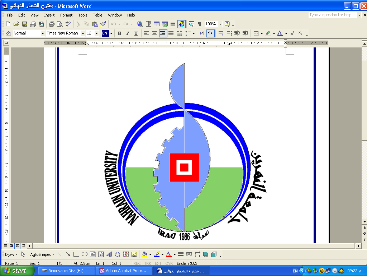 College of Biotechnology                                                          1st Semester                                                                                                    2nd Trial/2019-2020اسم الطالب: سرور سعيد شريدهالمعدل: 76.250            معاون العميد للشؤون العلميةم.د ياسين اسماعيل عمران              SubjectGradeAdvance Secondary Metabolites GoodAdvanced ImmunologyV. GoodAdvanced Molecular BiologyAverage 